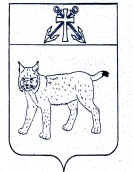 АДМИНИСТРАЦИЯ УСТЬ-КУБИНСКОГОМУНИЦИПАЛЬНОГО ОКРУГАПОСТАНОВЛЕНИЕс. Устьеот 05.02.2024                                                                                                     № 182Об утверждении расчетного показателя рыночной стоимости приобретения жилья по норме предоставления жилья по договору социального найма на 1 квартал 2024 года	На основании ст. 14 Жилищного кодекса Российской Федерации, в соответствии со ст. 7 закона Вологодской области от 29 июня 2005 года № 1306-ОЗ «О порядке определения размера дохода и стоимости имущества в целях признания граждан малоимущими и предоставления им по договорам социального найма жилых помещений муниципального жилищного фонда», ст. 42 Устава округа администрация округаПОСТАНОВЛЯЕТ:Установить расчетный показатель рыночной стоимости приобретения жилья по норме предоставления жилья по договору социального найма на I квартал 2024 года:	-для одиноких граждан – в размере 1 067 234 рубля 00 копеек;	-для семьи из двух человек и более – как результат произведения нормы предоставления общей площади жилого помещения по договору социального найма 14 кв.м на одного человека, количества членов семьи и средней рыночной стоимости 1 кв.м типового жилья, соответствующего нормам благоустройства жилых помещений  в Усть-Кубинском муниципальном округе, в размере 76 231 рублей.Настоящее постановление вступает в силу на следующий день после его официального опубликования и распространяется на правоотношения, возникшие с 1 января  2024 года. Глава округа                                                                                                      И.В. Быков